Class top readsPlaygroupPeace at last 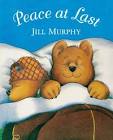 (Jill Murphy)NurseryGoldilocks and the three bears. 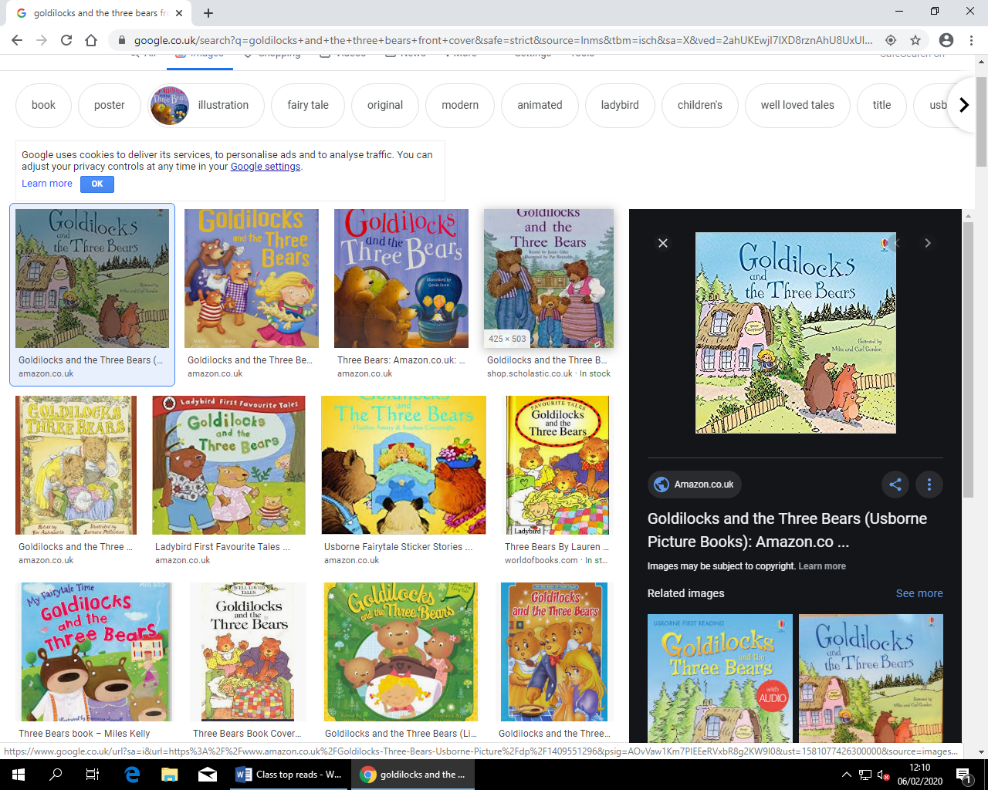 (Robert Southey)  RKDetective dog well.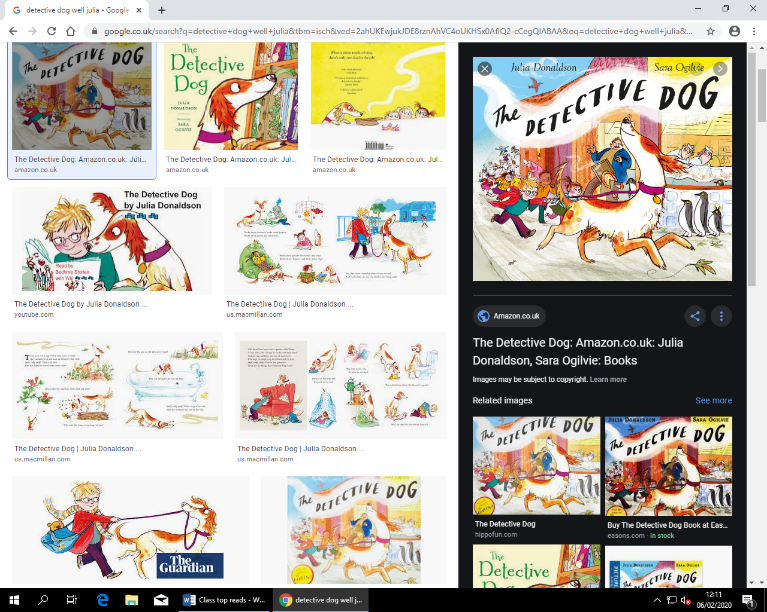 (Julia Donaldson) RABright Stanley and the cave monster 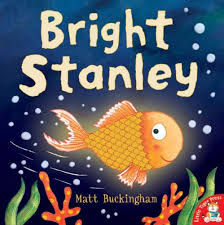 (Matt Buckingham) 1CWillbee the bumblebee 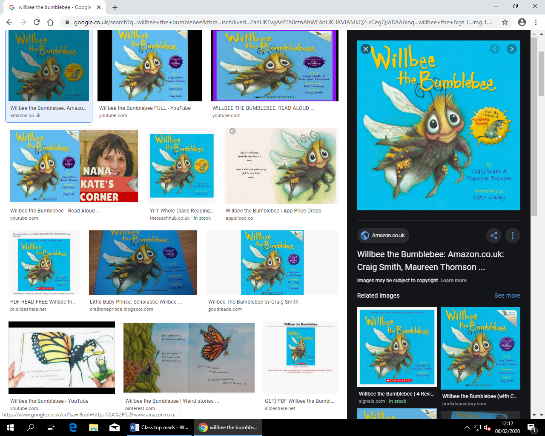 (Craig Smith) 1THow the Grinch stole Christmas  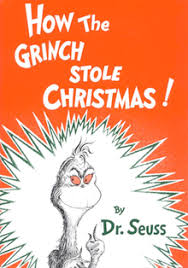 (Dr.Suess)2HFind me a tiger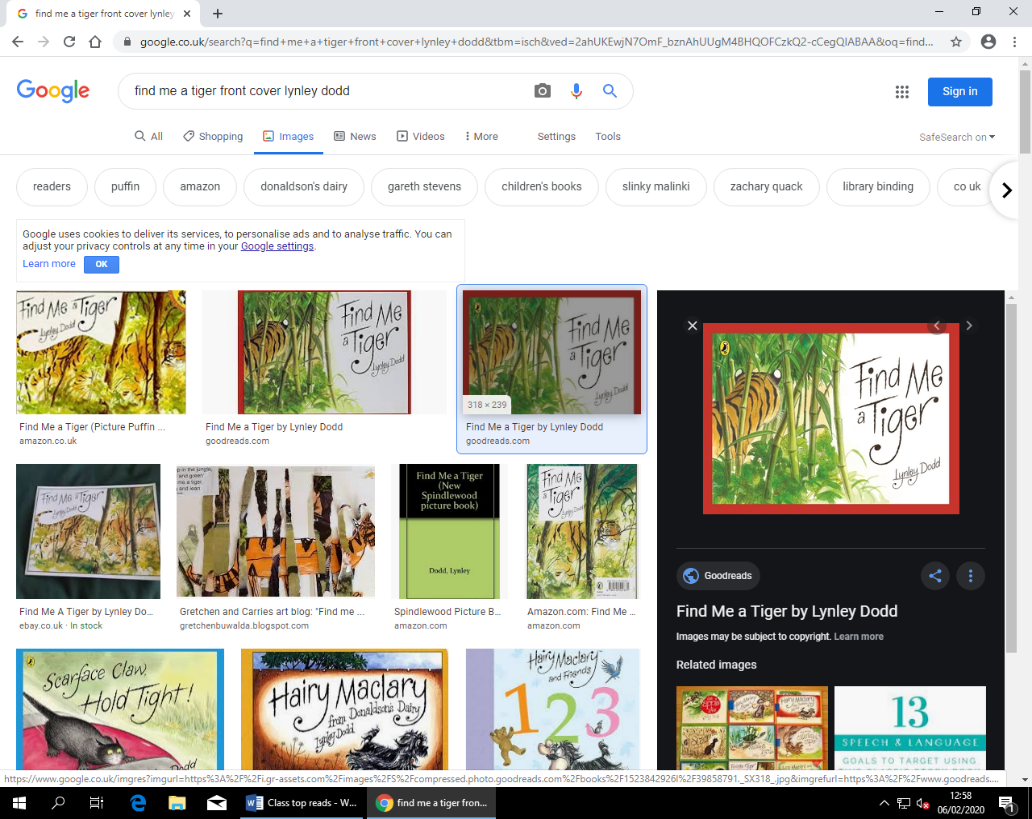  (Lynley Dodd) 2WIsland of horror 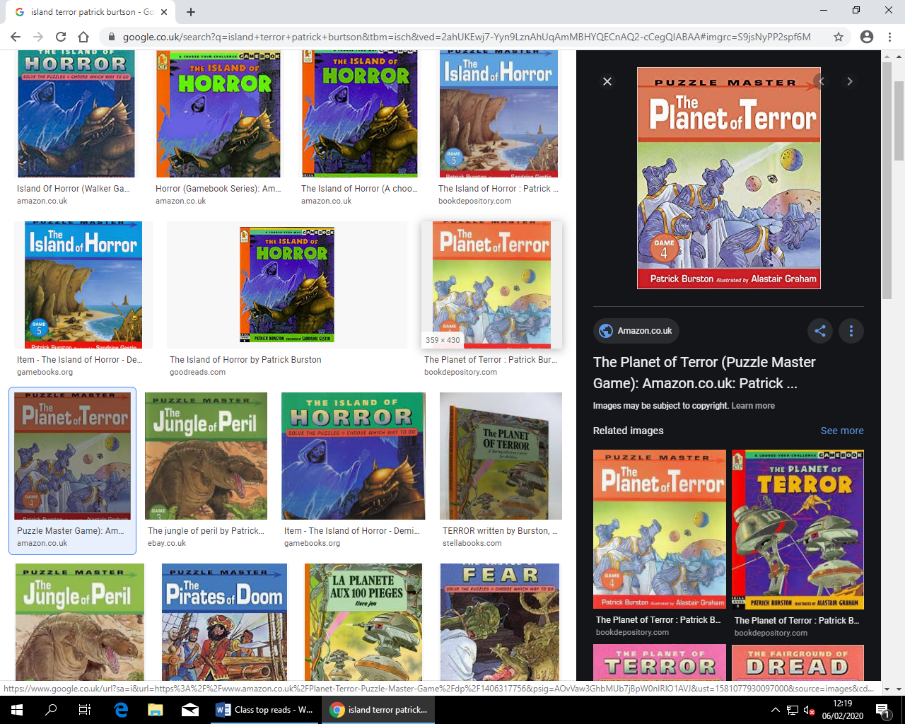 (Patrick Burston) 3BThe Demon headmaster (Gillian Cross) 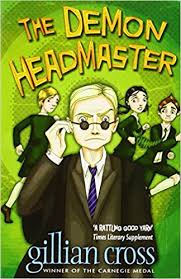 3LDiary of a wimpy kid 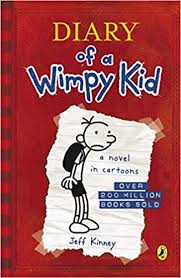 (Jeff Kinney) 4CThe Boy in the dress (David Walliams) 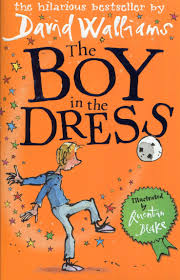 4LJThe Midnight Gang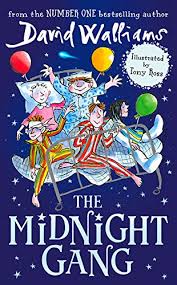 (David Walliams) 5WHarry Potter and the philosophers stone 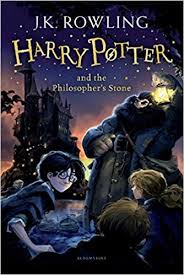 (J.K Rowling) 5RHOliver Twist(Charles Dickens) 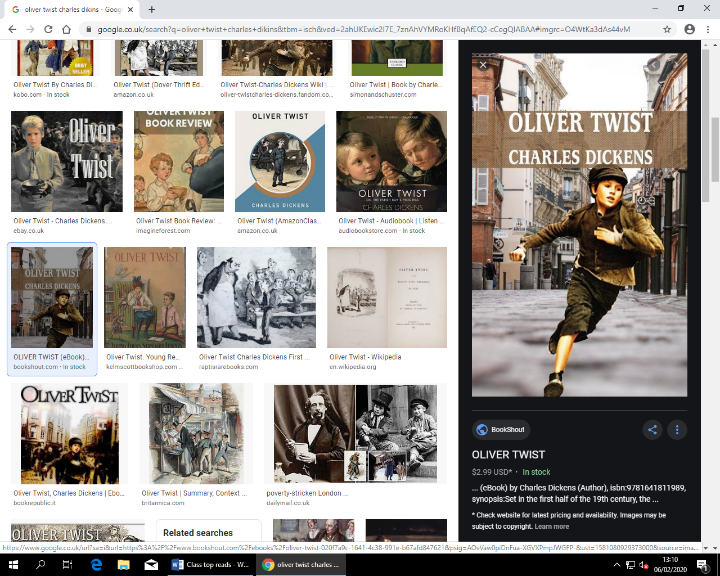 6KThe Boy at the back of the class.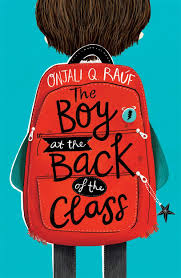 (Onjali Q. Raúf) 6DHoles 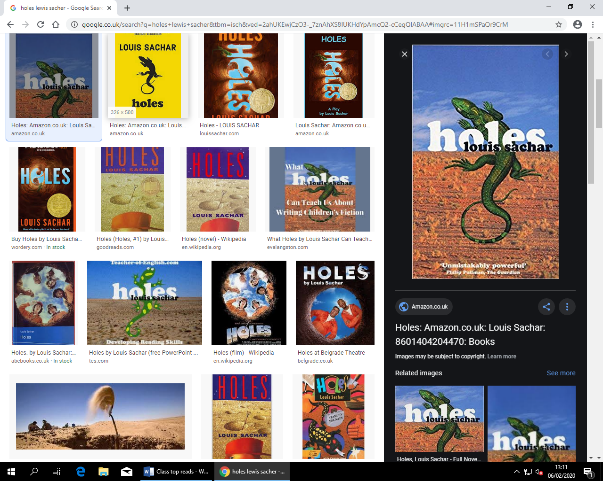 (Louis Sacher) 6CBlack cats and Butlers. (Janine Beacham) 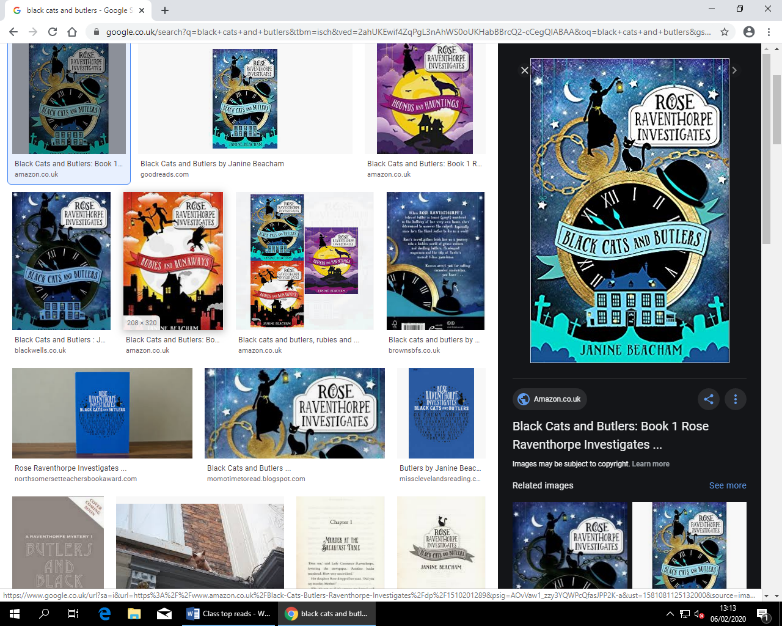 